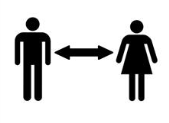 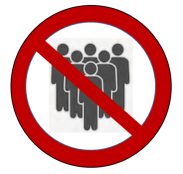 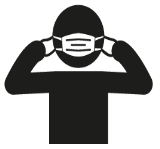 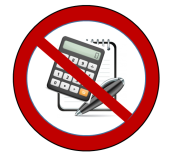 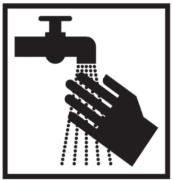 Checkliste zum Schutz- und Hygienekonzept

für Veranstaltungen Zweigverein ___________________________
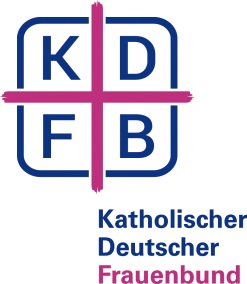 ⃝	Ansprechperson für die Umsetzung des Schutz- und Hygiene-
konzeptes festlegen ___________________________________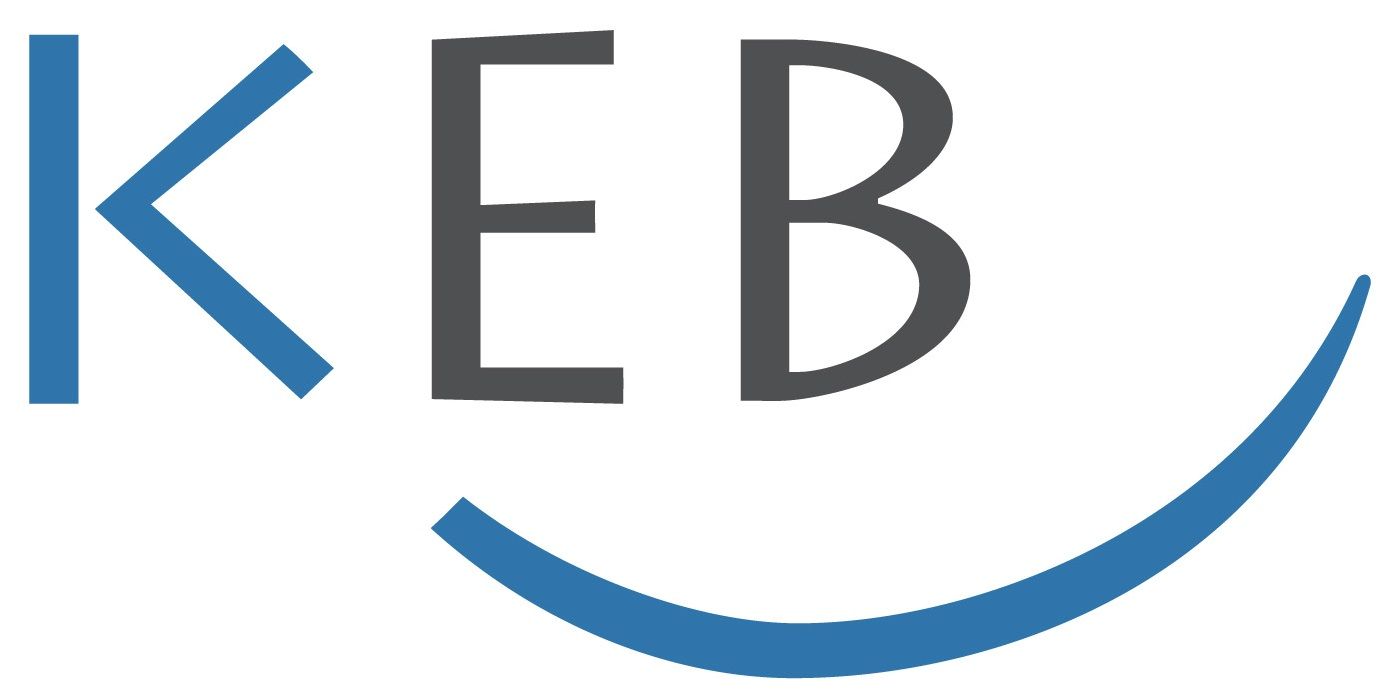 ⃝	Maximale Teilnehmerzahl ermittelnVorbereitung⃝	Ankündigung der Veranstaltung mit Hinweis: „Zu Ihrer Sicherheit gilt das Schutzkonzept des KDFB Zweigvereins. Eine Mund-Nase-Bedeckung ist
verpflichtend“ und die Bekanntgabe der max. Teilnehmerzahl⃝	Absprache / Abklärung des Hygienekonzepts des Veranstaltungsortes (z.B. im Pfarrheim) nur bei Besprechungen/Sitzungen ist eine Anordnung in Hufform oder eine Gruppenanordnung möglich⃝	Stuhl-/Tischordnung (frontal, min. 4m² pro Person) bei Vorträgen⃝	Gewährleistung, dass die maximale Teilnehmerzahl zu keinem Zeitpunkt überschritten wird⃝	Lüften (min. 10 min.)⃝	Reinigen⃝	Aushänge anbringen/überprüfen⃝	Toiletten mit Einmalhandtüchern und Aushängen „Hygieneregeln“⃝	Türen öffnen, ggf. Einbahnregelungen⃝	Anmeldeliste oder Meldebögen für die Teilnehmer vorbereiten⃝	Getränke für Teilnehmer nur am PlatzWährend der Veranstaltung⃝	Mindestabstand einhalten, kein Körperkontakt⃝	Mund-Nasen-Bedeckungen verwenden⃝	Kontaktdaten der Teilnehmenden über Anmeldeliste bzw. Ausfüllen der Selbstauskunft erfassen⃝	Keine Personen mit Krankheitssymptomen oder Kontaktpersonen⃝	Auf die Schutz- und Hygieneregeln hinweisen⃝	Keine Gruppenbildung, keine Weitergabe von Materialien oder Anmeldelisten⃝	Regelmäßig lüften⃝	Bei jedem Referentenwechsel sind Tisch und Stuhl, sowie die benutze Technik  zu desinfizierenNach der Veranstaltung⃝	Lüften⃝	Reinigen